British Riding Clubs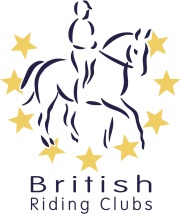 Area 8 & 14 Festival of the Horse Challenge QualifierSunday 22nd March 2020Poplar Park Equestrian Centre, Hollesley, Suffolk. IP12 3NAAll Hats and Back protectors must meet the current BRC Riding Standards. Passports, Hats and Back protectors must be brought to collect numbers. (NO EXCEPTION) Number bibs are required by all competitors (paper number inserts supplied)Class 1 Junior Challenge 100 Class 2 Senior Challenge 100 Class 3 Junior Challenge 90 Class 4 Senior Challenge 90 Class 5 Junior Challenge 80 Class 6 Senior Challenge 80 Class running order will be decided according to entries. No pony or horse may compete in more than one section of the Area Qualifier or the Championships, when the horse/pony may compete once in either of the relevant Challenge 80, 90 or Challenge 100 competition. A rider may compete as an individual and as a team member provided that a different pony/horse is used. Photographer in attendance Entry FeesPreference for payment by BACS: Account No: 53493679 Sort Code: 20-12-21	Barclays BankCheques: Essex riding Clubs Liaison Committee (full name only otherwise cheques will not be accepted)Entries to:	K. Pittaway, FOTH 2020, 20 Friars Close, Sible Hedingham, Halstead, Essex, CO9 3QX
email kt.pittaway@googlemail.comEntries close: Friday 6th March 2020. Late entries will not be accepted. Times will be emailed only to team manager’s, please make sure email is on entry formPAYMENT MUST BE MADE BY 6th March 2020 OTHERWISE ENTRY WILL BE REJECTED.Team Entries £100Individuals: £25.00Poplar Park FOTH Eventer Trial22nd March 2020Area:Club:ENTRY DETAILSClassTeamRIDERHORSEEntry FeeCONTACT DETAILSNameOnce completed this form must be returned to the organiser.I agree (on behalf of the competing member/s) to be bound by the rules of British Riding Clubs. I also understand that in the unfortunate event of cancellation, refunds will be dealt with in accordance with the current Rule Book. Signed				DateAddressOnce completed this form must be returned to the organiser.I agree (on behalf of the competing member/s) to be bound by the rules of British Riding Clubs. I also understand that in the unfortunate event of cancellation, refunds will be dealt with in accordance with the current Rule Book. Signed				DateDaytime Contact NumberOnce completed this form must be returned to the organiser.I agree (on behalf of the competing member/s) to be bound by the rules of British Riding Clubs. I also understand that in the unfortunate event of cancellation, refunds will be dealt with in accordance with the current Rule Book. Signed				DateEmailOnce completed this form must be returned to the organiser.I agree (on behalf of the competing member/s) to be bound by the rules of British Riding Clubs. I also understand that in the unfortunate event of cancellation, refunds will be dealt with in accordance with the current Rule Book. Signed				Date